ТРАНСПОРТРассмотреть вместе с ребенком картинки. Познакомить его с названиями различного
транспорта и попросить показать по картинкам следующие части: колеса, фары, сиденье, весла, кузов... Закрепить в словаре обобщающее понятие «транспорт».Познакомить ребенка с видами транспорта: наземный, подземный, водный, воздушный.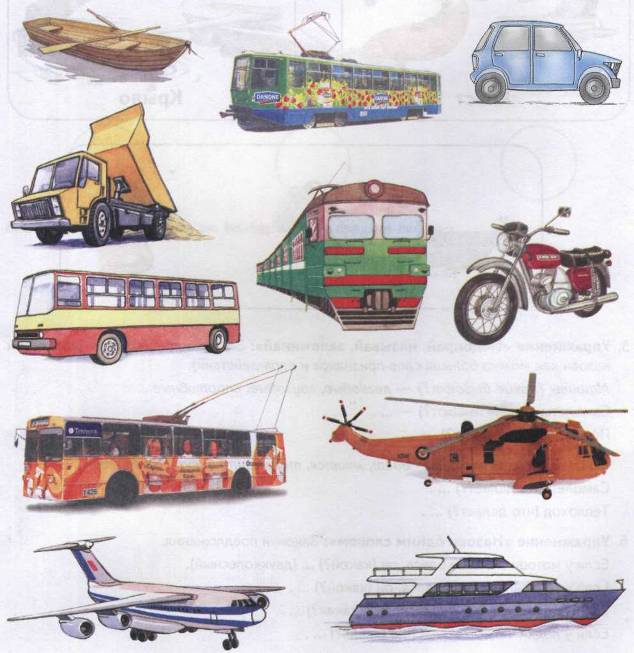 Рассказать ребенку о профессиях людей, которые управляют различными видами транспорта (пилот, шофер, машинист, капитан, водитель и т.д.).Познакомить ребенка с многозначными словами. Объяснить разницу в значениях этих
слов.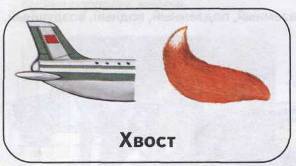 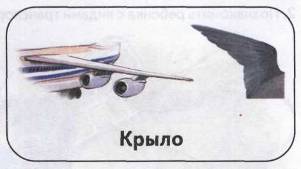 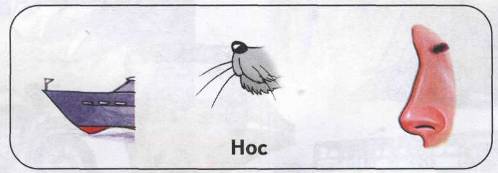 5.	Упражнение «Подбирай, называй, запоминай»: Закончи предложения (подбери и
назови как можно больше слов-признаков и слов-действий).Машины (какие бывают?) — легковые, грузовые, спортивные.... Самолеты (какие бывают?) — .... Поезда (какие бывают?) — ....Машина (что делает?) — едет, мчится, тормозит, останавливается.... Самолет (что делает?).... Теплоход (что делает?)....6.	Упражнение «Назови одним словом»: Закончи предложения.
Если у мотоцикла два колеса, он (какой?) ... (двухколесный).
Если у велосипеда три колеса, он (какой?)....Если у машины четыре колеса, она (какая?).... Если у лодки четыре весла, она (какая?)....7. Упражнение «Считай и называй»: Сосчитай (запиши в кружки или отметь точками количество) и назови транспорт. (Три самолета. И т.д.)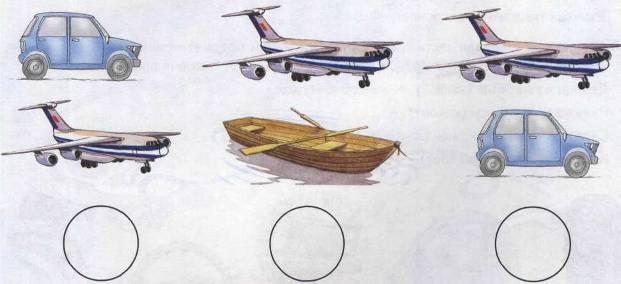 8. Обведи картинки по точкам. Назови каждый предмет ласково.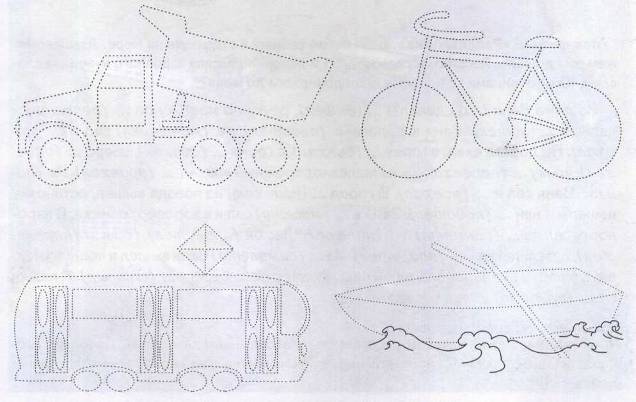 9.	Упражнение «Скажи наоборот»: Закончи предложения:
Поезд длинный, а автобус  — ....Самолет быстрый, а пароход  — .... Трамвай тяжелый, а велосипед — ....10.  Рассмотри и назови части транспорта. Про какой предмет можно сказать: «новый»,
«новая», «новое»? Упражнение «Из чего — какой». Закончи предложения.
  Дверца из металла (какая?) —  металлическая.Руль из пластмассы (какой?)  —  .... Сиденье, обшитое кожей (какое?)  —  .... Колесо из резины (какое?) — ....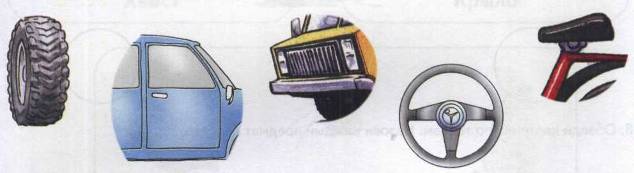 